Personal Data: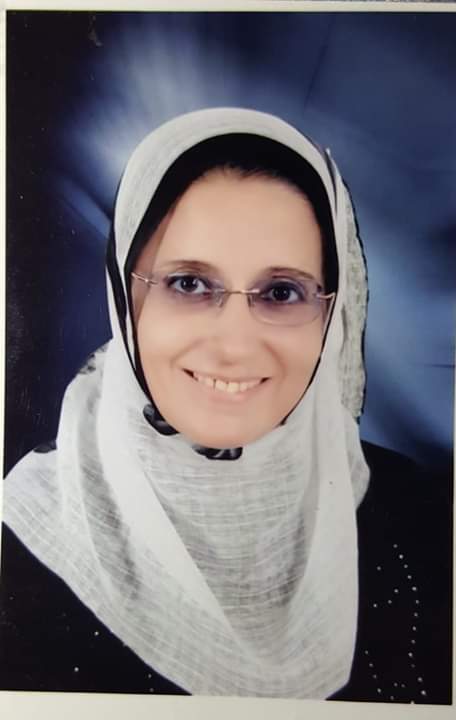 Name:                 Eman Ahmed Fouad Khalil Keshk.                                      Date of birth:     8 June 1963.Place of birth:    Portsaid, Egypt. Nationality:        Egyptian. Address:             38 Borg Mena –Elmahrosa- El Malaha Elgadida  - Suez.          Phone number:  01000180215 – 01288746331.E-mail address:  tete5500@yahoo.com .
Working Experience:2019 until now: professor of Obstetrics & Gynecology, Faculty of Medicine, Suez Canal University.2014 –2019: Assistant professor of Obstetrics & Gynecology, Faculty of Medicine, Suez Canal University.2014 - 2008: Lecturer of Obstetrics & Gynecology, Faculty of Medicine, Suez Canal University.2008 – 1998: Assistant lecturer of Obstetrics & Gynecology, Faculty of Medicine, Suez Canal University.1998-1995: Demonstrator of Obstetrics & Gynecology, Faculty of Medicine, Suez Canal University.
Education:
Courses:Publications & Supervisions:Computer Skills:International Computer Driving License (ICDL) Ver 4.0.LANGUAGES:Arabic: Mother tongue.English: Very good, reading and writing (TOEFL).French: Good, reading and writing.April 2008April 1994October 1988September 2013Philosophy of Decorate Degree in Obstetrics & Gynecology, Suez Canal University.Master Degree (Very good) in Obstetrics & Gynecology, Suez canal University.Bachelor degree (excellent) in medicine, Suez Canal University, Ismailia.Diploma in Hospital Management (Very good), Suez Canal University.February 2015Gynecological endoscopic surgery course. November 2012Center for research & Development in Medical education & Health Services (CRD) A WHO Collaborating Center “How to Write a Scientific Paper” Held at CRD, Faculty of Medicine, Suez Canal University, Ismailia, Egypt.December 2011International Islamic Centre For Population Studies and Research Assisted Reproduction Unit, Al-Azhar University, (AZHART) in collaboration with International Federation of Gynecology and Obstetrics (FIGO), Reproductive Medicine Committee (RMC) and International Committee for Monitoring Assisted Reproductive Technology (ICMART) “Basic & Advanced Clinical and Laboratory Training Course in infertility including ART for Developing Countries” Cairo, Egypt.December 2011   Regional center For Training (RCT), Department of Obstetrics & Gynecology, Ain Shams University “Training Course in Training of Trainers for “No for FGM” program” Cairo,October 2010  Medical Studies & Research Center “Color Doppler & 4D Ultrasound Pictures of Fetus” New Kaser Al-Aini Specialized Hospital, Cairo, Egypt, Paper PublicationsEffect of a gonadotropin-releasing hormone analogue on cyclophosphamide induced ovarian toxicity in adult mice. Arch Gynecol Obstet (2013) 287(5)1023–1029 DOI 10.1007/s00404-012-2658-y.Follicular fluid activin A and leptin are not correlated with IVF outcome measures. Egyptian Fertility & Sterility Society Journal. January 2013, 17 (1) 1:5Validity of umbilical artery Doppler waveform versus umbilical vein Doppler  waveform in the prediction of neonatal outcome in intrauterine growth restriction cases. Middle East Fertil Soc J (2013), http://dx.doi.org/10.1016/j.mefs.2013.09.005Vaginal misoprostol for cervical priming before dilation and curettage procedures on premenopausal and postmenopausal women. Evidence Based Women’s Health Journal 2013, 3:39–44. DOI: 10.1097/01.EBX.0000419640.39654.70Female sexual function following different degrees of perineal tears. Int Urogynecol J. 2017 Jun;28(6):917-921.Comparison of tamoxifen and clomiphene citrate for induction of ovulation in cases with thin endometrium. Evidenced Based Women Health Journal, November 2018, Vol.8, No. 4, 288-292,  DOI: 10.21608/ebwhj.2018.20071.Effect of Ginger on relieving of nausea and vomiting during pregnancy. IOSR Journal of Nursing and Health Science (IOSR-JNHS) e-ISSN: 2320–1959.p- ISSN: 2320–1940 Volume 7, Issue 5 Ver. X. (Sep.-Oct .2018), PP 81-92. DOI: 10.9790/1959-0705108192Serum concentration of cancer antigen 125 in normal and preeclamptic pregnancies. J. of the Egyptian Society of Gynecology and Obstetrics, June  2019.Ph.D & master supervision (Most recent)Comparing Bipolar Electrocoagulation Versus Intracorporeal suturing on ovarian reserve in Laparoscopic Benign Ovarian Cystectomy.Medical versus Surgical Management of Undisturbed Ectopic Pregnancy: Effect on subsequent Ovarian Reserve.Use of Metformin versus Chromium Picolinate in the Management of Polycystic ovary syndrome: A Randomized Controlled Clinical Trial.Ovarian stimulation after Dehydroepiandrosterone supplementation in Poor Ovarian Reserve.